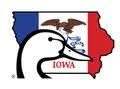 

2019 IOWA DUCKS UNLIMITEDIOWA DU SPONSOR PRINT/STAMP DESIGNARTIST CONTRACT1.	Original:Original design remains the property of the artist and shall be returned to the artist upon completion of scanning and printing of the prints.2.	Publishing Rights:All rights to publish the design of the Iowa DU Stamp are the property of Iowa Ducks Unlimited. Iowa Ducks Unlimited has the sole and exclusive rights to produce, copy, or otherwise utilize the artwork in any manner it deems appropriate including promotional campaigns, advertising and State Pin Program.3.	Award/Edition SizeDucks Unlimited Sponsor Edition – no more than 600
Artist Edition - no more than 300 total
Artist Award - $500
Image and paper size shall be the same for all editions.
Artist shall sign and number all prints as requested in a format provided by Iowa Ducks Unlimited.4.	Image Size6 ½” x 11”
The artist’s original design may be of any size as long as it may be redesigned or cropped to achieve the 6 ½” x 11” image.5.	Printing CostsIowa Ducks Unlimited will contract for the printing of all prints.  Iowa Ducks Unlimited will pay for the shipping of prints to and from the artist for signing.6.	Signing and NumberingArtist agrees to personally sign all Sponsor Edition prints as requested by Iowa Ducks Unlimited.7.	DistributionThe signed and numbered Sponsor Edition Prints shall be delivered to Iowa Ducks Unlimited by February 1, 2020.  Artist Edition prints may be distributed at the pleasure of the artist after 1 July 2020.8.	Availability of the original image.The artist agrees to make the original design available to Iowa Ducks Unlimited at the times requested to facilitate the taking of transparencies for production of stamps and prints. ARTIST’S NAME (SIGNED)_______________________________________________________ARTIST’S NAME (PRINTED) __________________________________________TELEPHONE NUMBER 				        ________________________________________________MAILING ADDRESS _________________________________________________CITY/STATE/ZIP CODE _______________________________________________TITLE OF ENTRY _______________________________________________________________ACCEPTED BY:				       COUNTERSIGNED BY:________________________________		       ___________________________________STATE POY CHAIRMAN			       STATE CHAIRMAN, DUCKS UNLIMITED